Составила учитель начальных классов: Ю. И. Гончарова.КГКСКОУ "Специальная (коррекционная) школа VIII вида № 3"Пропись 1для подготовительного класса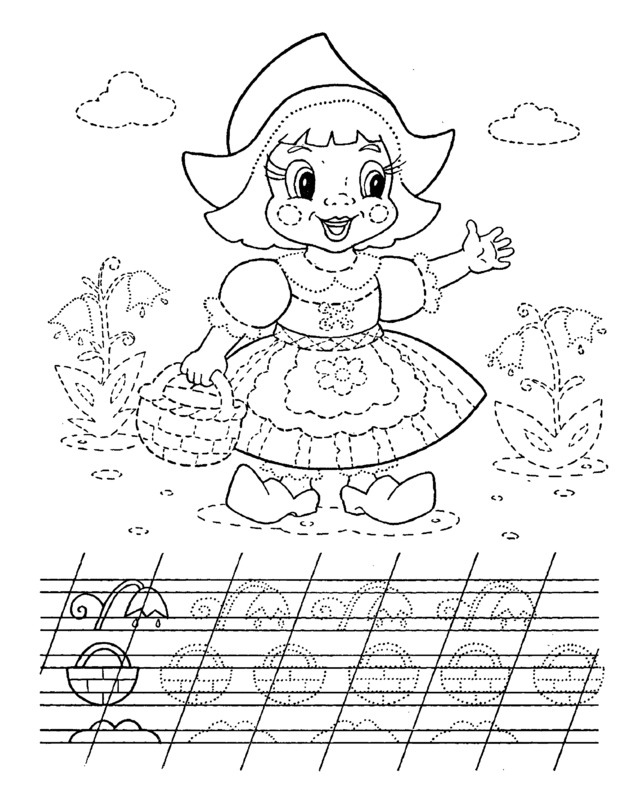 Хабаровский край2013г.